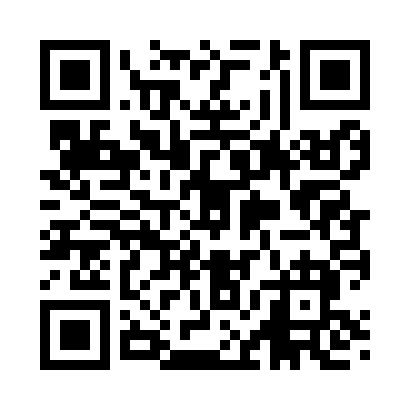 Prayer times for Allegany, New York, USAWed 1 May 2024 - Fri 31 May 2024High Latitude Method: Angle Based RulePrayer Calculation Method: Islamic Society of North AmericaAsar Calculation Method: ShafiPrayer times provided by https://www.salahtimes.comDateDayFajrSunriseDhuhrAsrMaghribIsha1Wed4:416:091:115:048:149:422Thu4:396:081:115:048:159:433Fri4:386:061:115:058:169:454Sat4:366:051:115:058:179:465Sun4:346:041:115:058:189:486Mon4:336:031:115:068:199:497Tue4:316:011:105:068:209:518Wed4:296:001:105:068:219:529Thu4:285:591:105:078:229:5410Fri4:265:581:105:078:239:5511Sat4:255:571:105:078:249:5712Sun4:235:561:105:088:259:5813Mon4:225:551:105:088:2610:0014Tue4:205:541:105:088:2810:0115Wed4:195:531:105:098:2910:0316Thu4:175:521:105:098:3010:0417Fri4:165:511:105:098:3110:0618Sat4:155:501:105:108:3210:0719Sun4:135:491:115:108:3310:0820Mon4:125:481:115:108:3310:1021Tue4:115:471:115:108:3410:1122Wed4:105:471:115:118:3510:1323Thu4:085:461:115:118:3610:1424Fri4:075:451:115:118:3710:1525Sat4:065:441:115:128:3810:1626Sun4:055:441:115:128:3910:1827Mon4:045:431:115:128:4010:1928Tue4:035:421:115:138:4110:2029Wed4:025:421:125:138:4110:2130Thu4:015:411:125:138:4210:2331Fri4:005:411:125:148:4310:24